PANCASILA DAN PERMASALAHAN AKTUALA.  PANCASILA DAN PERMASALAHAN SARAKonflik itu dapat berupa konflik vertikal maupun horisontal. Konflik vertikal misalnya antara si kuat dengan si lemah, antara penguasa dengan rakyat, antara mayoritas dengan minoritas, dan sebagainya. Sementara itu konflik horisontal ditunjukkan misalnya konflik antarumat beragama, antarsuku, antarras, antargolongan dan sebagainya. Jurang pemisah ini merupakan potensi bagi munculnya konflik.Data-data empiris menunjukkan bahwa Indonesia merupakan salah satu negara yang tersusun atas berbagai unsur yang sangat pluralistik, baik ditinjau dari suku, agama, ras, dan golongan. Pluralitas ini di satu pihak dapat merupakan potensi yang sangat besar dalam pembangunan bangsa, namun di lain pihak juga merupakan sumber potensial bagi munculnya berbagai konflik yang mengarah pada disintegrasi bangsa.Pada prinsipnya Pancasila dibangun di atas kesadaran adanya kompleksitas, heterogenitas atau pluralitas kenyataan dan pandangan. Artinya segala sesuatu yang mengatasnamakan Pancasila tetapi tidak memperhatikan prinsip ini, maka akan gagal.Berbagai ketentuan normatif tersebut antara lain: Pertama, Sila ke-3 Pancasila secara eksplisit disebutkan “Persatuan Indonesia“. Kedua, Penjelasan UUD 1945 tentang Pokok-pokok Pikiran dalam Pembukaan terutama pokok pikiran pertama. Ketiga, Pasal-Pasal UUD 1945 tentang Warga Negara, terutama tentang hak-hak menjadi warga negara. Keempat, Pengakuan terhadap keunikan dan kekhasan yang berasal dari berbagai daerah di Indonesia juga diakui,seperti yang terdapat dalam penjelasan UUD 1945 tentang Pemerintahan Daerah yang mengakui kekhasan daerah, (2) Penjelasan Pasal 32 UUD 1945 tentang puncak-puncak kebudayaan daerah dan penerimaan atas budaya asing yang sesuai dengan budaya Indonesia;penjelasan Pasal 36 tentang peng-hormatan terhadap bahasa-bahasa daerah. Kiranya dapat disimpulkan bahwa secara normatif, para founding fathers negara Indonesia sangat menjunjung tinggi pluralitas yang ada di dalam bangsa Indonesia, baik pluralitas pemerintahan daerah, kebudayaan, bahasa dan lain-lain. Justru pluralitas itu merupakan aset yang sangat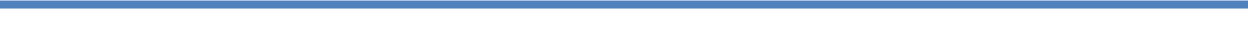 Pendidikan Pancasila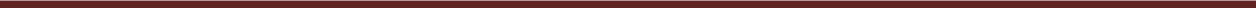 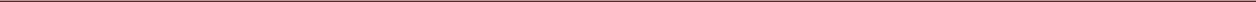 berharga bagi kejayaan bangsa.Beberapa prinsip yang dapat digali dari Pancasila sebagai alternatif pemikiran dalam rangka menyelesaikan masalah SARA ini antara lain: Pertama, Pancasila merupakan paham yang mengakui adanya pluralitas kenyataan, namun mencoba merangkumnya dalam satu wadah ke-indonesiaan. Kesatuan tidak boleh menghilangkan pluralitas yang ada, sebaliknya pluralitas tidak boleh menghancurkan persatuan Indonesia.Implikasi dari paham ini adalah berbagai produk hukum dan perundangan yang tidak sejalan dengan pandangan ini perlu ditinjau kembali, kalau perlu dicabut, karena jika tidak akan membawa risiko sosial politik yang tinggi. Kedua, sumber bahan Pancasila adalah di dalam tri prakara, yaitu dari nilai-nilai keagamaan, adat istiadat dan kebiasaan dalam kehidupan bernegara yang diterima oleh masyarakat. Dalam konteks ini pemikiran tentang toleransi, kerukunan, persatuan, dan sebagainya idealnya digali dari nilai-nilai agama, adat istiadat, dan kebiasaan kehidupan bernegera yang diterima oleh masyarakatB.  PANCASILA DAN PERMASALAHAN HAMHak asasi manusia menurut Perserikatan Bangsa-Bangsa, adalah hak yang melekat pada kemanusiaan, yang tanpa hak itu mustahil manusia hidup sebagaimana layaknya manusia. Dengan demikian eksistensi hak asasi manusia dipandang sebagai aksioma yang bersifat given, dalam arti kebenarannya seyogianya dapat dirasakan secara langsung dan tidak memerlukan penjelasan lebih lanjut.Masalah HAM merupakan masalah yang kompleks, setidak-tidaknya ada tiga masalah utama yang harus dicermati dalam membahas masalah HAM, antara lain: Pertama, HAM merupakan masalah yang sedang hangat dibicarakan, karena (1) topik HAM merupakan salah satu di antara tiga masalah utama yang menjadi keprihatinan dunia. Ketiga topik yang memprihatinkan itu antara lain: HAM, demokratisasi dan pelestarian lingkungan hidup. (2) Isu HAM selalu diangkat oleh media massa setiap bulan Desember sebagai peringatan diterimanya Piagam Hak Asasi Manusia oleh Sidang Umum PBB tanggal 10 Desember 1948. (3) Masalah HAM secara khusus kadang dikaitkan dengan hubungan bilateral antara negara donor dan penerima bantuan. Isu HAM sering dijadikan alasan untuk penekanan secara ekonomis dan politis.Kedua, HAM sarat dengan masalah tarik ulur antara paham universalisme dan partikularisme.Pendidikan PancasilaPaham universalisme menganggap HAM itu ukurannya bersifat universal diterapkan di semua penjuru dunia. Sementara paham partikularisme memandang bahwa setiap bangsa memiliki persepsi yang khas tentang HAM sesuai dengan latar belakang historis kulturalnya, sehingga setiap bangsa dibenarkan memiliki ukuran dan kriteria tersendiri.Ketiga, Ada tiga tataran diskusi tentang HAM, yaitu (1) tataran filosofis, yang melihat HAM sebagai prinsip moral umum dan berlaku universal karena menyangkut ciri kemanusiaan yang paling asasi. (2) tataran ideologis, yang melihat HAM dalam kaitannya dengan hak-hak kewarganegaraan, sifatnya partikular, karena terkait dengan bangsa atau negara tertentu. (3) tataran kebijakan praktis sifatnya sangat partikular karena memperhatikan situasi dan kondisi yang sifatnya insidental.Pandangan bangsa Indonesia tentang Hak asasi manusia dapat ditinjau dapat dilacak dalam Pembukaan UUD 1945, Batang Tubuh UUD 1945, Tap-Tap MPR dan Undang-undang. Hak asasi manusia dalam Pembukaan UUD 1945 masih bersifat sangat umum, uraian lebih rinci dijabarkan dalam Batang Tubuh UUD 1945, antara lain: Hak atas kewarganegaraan (pasal 26 ayat 1, 2); Hak kebebasan beragama (Pasal 29 ayat 2); Hak atas kedudukan yang sama di dalam hukum dan pemerintahan (Pasal 27 ayat 1); Hak atas kebebasan berserikat, berkumpul dan mengeluarkan pendapat (Pasal 28); Hak atas pendidikan (Pasal 31 ayat 1, 2); Hak atas kesejahteraan sosial (Pasal 27 ayat 2, Pasal 33 ayat 3, Pasal 34).Catatan penting berkaitan dengan masalah HAM dalam UUD 1945, antara lain: pertama, UUD 1945 dibuat sebelum dikeluarkannya Deklarasi Universal Hak Asasi Manusia Perserikatan Bangsa-Bangsa tahun 1948, sehingga tidak secara eksplisit menyebut Hak asasi manusia, namun yang disebut-sebut adalah hak-hak warga negara. Kedua, Mengingat UUD 1945 tidak mengatur ketentuan HAM sebanyak pengaturan konstitusi RIS dan UUDS 1950, namun mendelegasikan pengaturannya dalam bentuk Undang-undang yang diserahkan kepada DPR dan Presiden.Masalah HAM juga diatur dalam Ketetapan MPR No. XVII/MPR/1998 tentang Hak Asasi Manusia. Tap MPR ini memuat Pandangan dan Sikap Bangsa Indonesia terhadap Hak Asasi Manusia serta Piagam Hak Asasi Manusia.Pada bagian pandangan dan sikap bangsa Indonesia terhadap hak asasi manusia, terdiri dariPendidikan Pancasilapendahuluan, landasan, sejarah, pendekatan dan substansi, serta pemahaman hak asasi manusia bagi bangsa Indonesia. Pada bagian Piagam Hak Asasi Manusia terdiri dari pembukaan dan batang tubuh yang terdiri dari 10 bab 44 pasalPada pasal-pasal Piagam HAM ini diatur secara eksplisit antara lain:Hak untuk hidupHak berkeluarga dan melanjutkan keturunanHak mengembangkan diriHak keadilanHak kemerdekaanHak atas kebebasan informasiHak keamananHak kesejahteraanKewajiban menghormati hak orang lain dan kewajiban membela negaraHak perlindungan dan pemajuan.Catatan penting tentang ketetapan MPR tentang HAM ini adalah Tap ini merupakan upaya penjabaran lebih lanjut tentang HAM yang bersumber pada UUD 1945 dengan mempertimbangkan Deklarasi Universal Hak Asasi Manusia Perserikatan Bangsa-BangsaC.  PANCASILA DAN KRISIS EKONOMIPertumbuhan ekonomi yang telah terjadi pada masa Orba ternyata tidak berkelanjutan karena terjadinya berbagai ketimpangan ekonomi yang besar, baik antargolongan, antara daerah, dan antara sektor akhirnya melahirkan krisis ekonomi. Krisis ini semula berawal dari perubahan kurs dolar yang begitu tinggi, kemudian menjalar ke krisis ekonomi, dan akhirnya krisis kepercayaan pada segenap sektor tidak hanya ekonomi.Kegagalan ekonomi ini disebabkan antara lain oleh tidak diterapkannya prinsip-prinsip ekonomi dalam kelembagaan, ketidak- merataan ekonomi, dan lain-lain. yang juga dipicu dengan maraknya praktek monopoli, Kolusi, Korupsi, dan Nepotisme oleh para penyelenggara negaraSistem ekonomi Indonesia yang mendasarkan diri pada filsafat Pancasila serta konstitusi UUD 1945, dan landasan operasionalnya GBHN sering disebut Sistem Ekonomi Pancasila. Prinsip-prinsip yang dikembangkan dalam Sistem Ekonomi Pancasila antara lain: mengenal etik danPendidikan Pancasilamoral agama, tidak semata-mata mengejar materi. mencerminkan hakikat kemusiaan, yang memiliki unsur jiwa-raga, sebagai makhluk individu-sosial, sebagai makhluk Tuhan-pribadi mandiri. Sistem demikian tidak mengenal eksploitasi manusia atas manusia, menjunjung tinggi kebersamaan, kekeluargaan, dan kemitraan, mengutamakan hajat hidup rakyat banyak, dan menitikberatkan pada kemakmuran masyarakat bukan kemakmuran individu.Sistem ekonomi Pancasila dibangun di atas landasan konstitusional UUD 1945, pasal 33 yang mengandung ajaran bahwa (1) Roda kegiatan ekonomi bangsa digerakkan oleh rangsangan-rangsangan ekonomi, sosial, dan moral; (2) Seluruh warga masyarakat bertekad untuk mewujudkan kemerataan sosial yaitu tidak membiarkan adanya ketimpangan ekonomi dan kesenjangan sosial; (3) Seluruh pelaku ekonomi yaitu produsen, konsumen, dan pemerintah selalu bersemangat nasionalistik, yaitu dalam setiap putusan-putusan ekonominya menomorsatukan tujuan terwujud-nya perekonomian nasional yang kuat dan tangguh; (4) Koperasi dan bekerja secara kooperatif selalu menjiwai pelaku ekonomi warga masyarakat. Demokrasi ekonomi atau ekonomi kerakyatan dipimpin oleh hikmat kebijaksanaan dalam permusyawaratan perwakilan; (5) Perekono-mian nasional yang amat luas terus-menerus diupayakan adanya keseimbangan antara perencanaan nasional dengan peningkatan desentralisasi serta otonomi daerah. hanya melalui partisipasi daerah secara aktif aturan main keadilan ekonomi dapat berjalan selanjutnya menghasilkan suatu keadilan sosial bagi seluruh rakyat Indonesia.Andrias Darmayadi, Ph.DAndrias Darmayadi, Ph.DAndrias Darmayadi, Ph.DAndrias Darmayadi, Ph.D